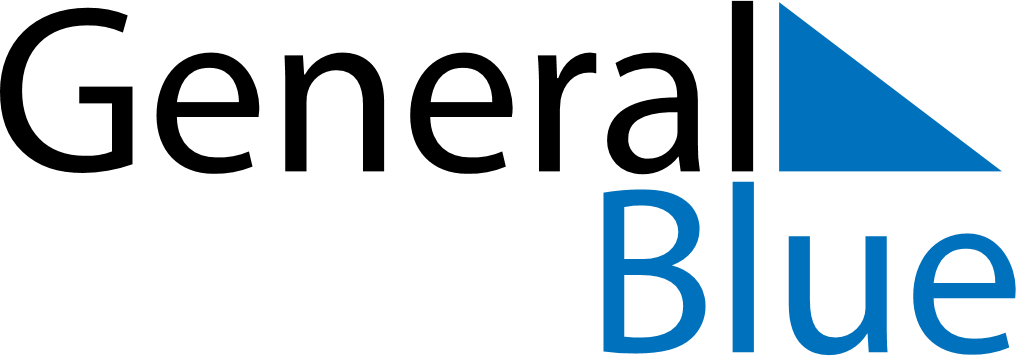 Weekly CalendarAugust 30, 2020 - September 5, 2020Weekly CalendarAugust 30, 2020 - September 5, 2020Weekly CalendarAugust 30, 2020 - September 5, 2020Weekly CalendarAugust 30, 2020 - September 5, 2020Weekly CalendarAugust 30, 2020 - September 5, 2020Weekly CalendarAugust 30, 2020 - September 5, 2020SUNDAYAug 30MONDAYAug 31TUESDAYSep 01WEDNESDAYSep 02THURSDAYSep 03FRIDAYSep 04SATURDAYSep 05